Nazwa usługi:Wydanie zaświadczenia stwierdzającego możliwość zawarcia małżeństwa za granicąWymagane dokumenty:Wniosek o wydanie zaświadczenia stwierdzającego możliwość zawarcia związku małżeńskiego za granicąDo wglądu – dokument stwierdzający tożsamośćDokument potwierdzający stan cywilny małżonkaOpłaty:Opłata skarbowa za wydanie zaświadczenia -  38,00 zł (uiszczana w dniu składania dokumentów)Termin załatwienia sprawy: Niezwłocznie -  do 30 dniMiejsce załatwienia sprawy: Urząd Gminy w Zawidzu, pokój nr 20, tel. 24 276-61-60Odpowiedzialny za załatwienie sprawy:Kierownik Urzędu Stanu CywilnegoWynik sprawy:Wydanie 1 egz. zaświadczenia stwierdzającego możliwość zawarcia małżeństwa za granicąTryb odwoławczy: Wniosek do Sądu Rejonowego w Sierpcu w terminie 14 dni od dnia doręczenie pisma Kierownika USC o przyczynach odmowyPodstawa prawna: Art. 83 ustawy z dnia 28 listopada 2014 r. Prawo o aktach stanu cywilnego /t.j. Dz.U. z 2014 r, poz. 1741 z późn zm./Ustawa z dnia 16 listopada 2006 r. o opłacie skarbowej /t.j. Dz.U. z 2015 r. poz. 783/Uwagi:Wniosek wraz z załącznikami nupturient składa w Urzędzie Stanu Cywilnego w ZawidzuZaświadczenie stwierdzające możność zawarcia małżeństwa za granicą ważne jest przez okres 6 miesięcy od daty jego sporządzeniaOpłatę skarbową na rachunek bankowy Urzędu Gminy Zawidz - BS „Mazowsze” w Płocku Oddział w Zawidzu Nr 27 9042 1055 0390 0619 2000 0010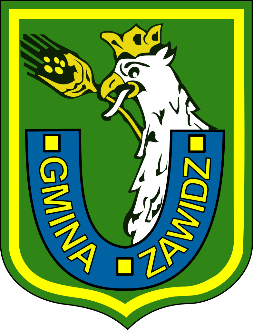 Wydanie zaświadczenia stwierdzającego możliwość zawarcia małżeństwa za granicąUrząd Gminy Zawidz